§496-B.  Water quality network -- Article VI-BThe commission, in cooperation with this State and such other states signatory to the New England Interstate Water Pollution Control Compact as may participate, shall establish and maintain a water quality sampling and testing network. The network shall, to the fullest extent practicable, rely upon the sampling and testing programs of this State, such other participating states, and upon information available from agencies of the Federal Government, and shall not duplicate any of their activities. However, if the sampling and testing programs of this State and other states, and the information available from agencies of the Federal Government are insufficient to provide the commission with records of water quality adequate for its needs, the commission may supplement the sampling and testing otherwise available to it.  [PL 1969, c. 166, §4 (NEW).]Sampling pursuant to this section shall be at points at or near the places where waters cross a boundary of this State, and the samples shall be tested in order to determine their quality. The sampling and testing provided for herein shall be scheduled by the commission or in accordance with its requests, and shall include such factors or elements as the commission shall request. Any sampling and testing done by the Commissioner of Environmental Protection of this State as part of the activities of the commission's network shall be reported fully and promptly by such agency to the commission, together with the results thereof.  [PL 1989, c. 890, Pt. A, §40 (AFF); PL 1989, c. 890, Pt. B, §105 (AMD).]SECTION HISTORYPL 1969, c. 166, §4 (NEW). PL 1969, c. 431, §9 (AMD). PL 1971, c. 618, §12 (AMD). PL 1989, c. 890, §§A40,B105 (AMD). The State of Maine claims a copyright in its codified statutes. If you intend to republish this material, we require that you include the following disclaimer in your publication:All copyrights and other rights to statutory text are reserved by the State of Maine. The text included in this publication reflects changes made through the First Regular and First Special Session of the 131st Maine Legislature and is current through November 1, 2023
                    . The text is subject to change without notice. It is a version that has not been officially certified by the Secretary of State. Refer to the Maine Revised Statutes Annotated and supplements for certified text.
                The Office of the Revisor of Statutes also requests that you send us one copy of any statutory publication you may produce. Our goal is not to restrict publishing activity, but to keep track of who is publishing what, to identify any needless duplication and to preserve the State's copyright rights.PLEASE NOTE: The Revisor's Office cannot perform research for or provide legal advice or interpretation of Maine law to the public. If you need legal assistance, please contact a qualified attorney.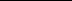 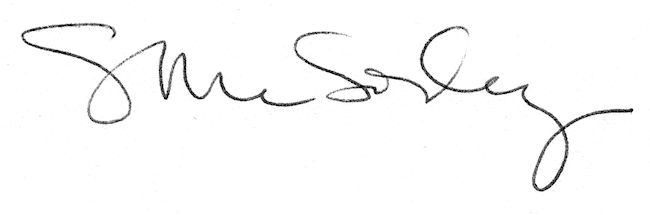 